Naas CNS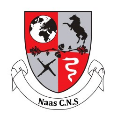 Junior Infant Booklist 2018 – 2019WorkbooksCopiesStationaryArtAll available from: 	Barker & Jones, Friary Road, Naas, Co. Kildare			Book Haven, Tesco Extra, Monread Road, Naas, Co. KildareGeneral Purpose FeeThere are many extra books and resources which your child will use during the school year which are provided directly by the school.  These include reading books, text books for SESE, interactive resources, art and science materials, and photocopied materials.  The school Book Rental and General Purpose fee covers use of all these and details for cost of same are listed on the attached page.Naas Community National SchoolGeneral Purpose Fees for School Year 2017/2018  Science, Arts & Crafts & Paper (Including Photocopying)		€30.00Book Rental, Reading Schemes, Music, Literacy & Numeracy	€35.00Sundries, Insurance, Homework Journal, Tests, 1st Aid etc. 	€20.00All of the above will be bought by the school and be available in September.  However all workbooks, copies and everyday stationary must be bought by parents (see reverse page for list).Please return this sheet with payment to the office at Naas C.N.S.Weekday mornings from 9.30 am – 10.30 am only Total Due: € ___________Please make all cheque, postal order & bank draft payment made payable to Kildare and Wicklow ETB.Many thanks.Operation Maths, Junior InfantsEdco All Write Now Junior Infants (pre-cursive)FolensJust Phonics, Junior Infants – 42 Sounds Version & My Sounds Booklet Set (Sold as pack)educate.ie Small World Junior InfantsCJ FallonBua na Cainte Junior InfantsEdco2 X Blank Copies (no lines)2 X 15A Project Copy1 X Junior Maths Copy (20mm – Big Squares)3 X Triangular Pencils (no names on please, these will be kept in school for use in class)1 X A4 & 1 X A3 Tough Bag (strong plastic zip folder to be used for homework)2 X Whiteboard Markers1 X A5 Tough Bag1 X Set of Twistables (or similar) NOT MARKERS1 X Eraser, 1 X Pencil Sharpener2 X Pritt StickOld over-sized t-shirt (please write your child’s name on tag)Fees may be paid in a single payment OR in instalments, with a minimum of 50% to be paid by the end of June 2018.  Breakdown of the fee, family rates and payment methods are detailed on the following page.For 1 ChildFor 2 ChildrenFor 3 Children or MoreTotal to pay€85.00€145.00€200.00Child(ren’s) name(s)ClassTeacher1.2.3.4.Method of payment, Please tick one:Alternatively you can pay by Credit Card, if you have not already received the link by text or email please contact the school office.Cheque:Cash:Postal Order:Bank Draft: